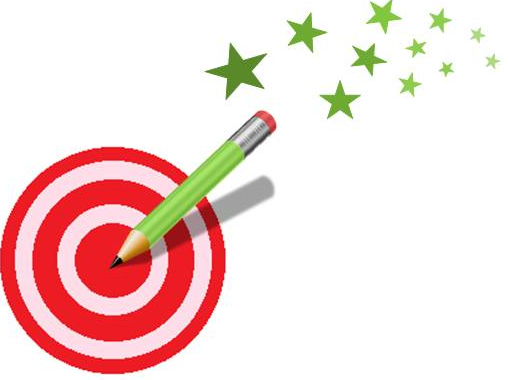 Complète par l’écriture à virgule.+      = 2	 +      = 8+      = 3	 +      = 5+      = 4	 +      = 30,28 +      = 2	0,75 +      = 40,34 +      = 3	0,83 +      = 100,71+      = 9	0,37+      = 42-0,45 =	7 – 0,37 =8-0,89 =	6 – 0,78 =3- =	2 – =7- =	6 – =5-0,43 =	3 – 0,89 =9 - 0,29 =	4 – 0,44 =http://lewebpedagogique.com/strategiescalcul/Complète par l’écriture à virgule.+      = 2	 +      = 8+      = 3	 +      = 5+      = 4	 +      = 30,28 +      = 2	0,75 +      = 40,34 +      = 3	0,83 +      = 100,71+      = 9	0,37+      = 42-0,45 =	7 – 0,37 =8-0,89 =	6 – 0,78 =3- =	2 – =7- =	6 – =5-0,43 =	3 – 0,89 =9 - 0,29 =	4 – 0,44 =http://lewebpedagogique.com/strategiescalcul/